Fra Årsrapport 2021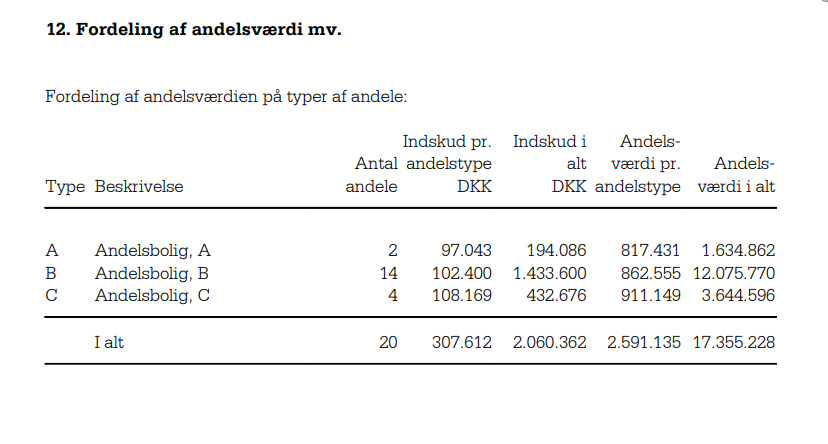 